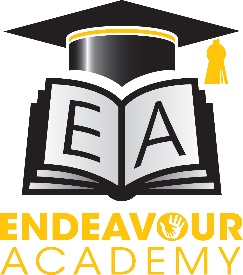 POST TITLE: SITE MANAGERPOST TITLE: SITE MANAGERPERSON SPECIFICATIONPERSON SPECIFICATIONMINIMUM ESSENTIAL REQUIREMENTSMETHOD OF ASSESSMENTQualification and ExperienceGood general educationRelevant training/qualification associated with premises management (IOSHH/NEBOSH)Awareness of health & safety procedures and precautionsAwareness of health and safety regulations (such as COSHH)Ability to operate and understand electrical/mechanical systemsCompetent at basic building repairs and maintenanceKnowledge and experience of safe moving and handling proceduresSite management experienceD, A/CD, A/CE, A/C/IE, A/C/IE, A/IE, A/IE, A/C/ID, A/ISkills and KnowledgeStrong organisational and time management skills and ability to cope with conflicting demandsCommitment to high standardsAbility to be flexible and work as part of a team or individual as requiredAbility to motivate others and ensure priorities are metAbility to respond calmly to emergenciesAble to use initiative and work pro-actively to solve problemsUnderstanding of policies and processes and compliance with bothAbility to perform physical tasks required, including lifting, carrying and pushing various equipmentE, A/IE, A/IE, A/ID, A/IE, A/IE, A/IE, A/IE, A/IPersonal CharacteristicsAbility to respond to advice and guidelines and to follow trust/school proceduresDesire and willingness to learn new skillsClean and well presentedCalm and pleasant mannerTrustworthy, reliable and punctualObserve condifences and show discretionWillingness to sometimes adjust working arrangements to meet changed circumstancesFull clean driving licence and own transportE, A/IE, A/IE, A/IE, A/IE, A/IE, A/IE, A/IE, AE- EssentialD - DesirableA - ApplicationI – InterviewC - Certificate